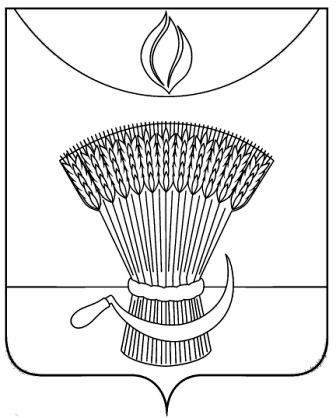 АДМИНИСТРАЦИЯ ГАВРИЛОВСКОГО РАЙОНАП Р И К А ЗОб итогах муниципального этапа всероссийской олимпиады школьников по информатике среди обучающихся общеобразовательных учреждений Гавриловского района в 2020-2021 учебном годуВ соответствии с Порядком проведения всероссийской олимпиады школьников, утвержденным приказом Министерства образования и науки Российской Федерации от 18.11.2013 №1252«Об утверждении Порядка проведения всероссийской олимпиады школьников», приказом отдела образования администрации района от 22.10.2020 №230 «О подготовке и проведении муниципального  этапа всероссийской олимпиады школьников на территории  района в 2020-2021 учебном году», ПРИКАЗЫВАЮ:1.Утвердить результаты муниципального этапа всероссийской олимпиады школьников по информатике в 2020-2021 учебном году (приложение№1). 2.Утвердить рейтинг победителей муниципального этапа всероссийской олимпиады школьников по информатике в 2020-2021 учебном году (приложение №2). 3.Утвердить рейтинг призеров муниципального этапа всероссийской олимпиады школьников по информатике в 2020-2021 учебном году (приложение№3).4.Контроль за исполнением настоящего приказа оставляю за собой.Начальник отдела образования                                              Н.Н. Кузенкова  администрации районаПриложение №1УТВЕРЖДЕНЫприказом отдела образованияадминистрации района                                                                                                                                  от 17.12.2020  №283Результатымуниципального этапа всероссийской олимпиады школьников по информатике в 2020-2021 учебном годумаксимальное количество баллов:7-11 класс-500Приложение №2УТВЕРЖДЕНЫприказом отдела образованияадминистрации районаот 17.12.2020  №283Рейтинг  победителеймуниципального этапа всероссийской олимпиады школьниковпо информатике в 2020-2021 учебном годуПриложение №3УТВЕРЖДЕНЫприказом отдела образованияадминистрации районаот 17.12.2020  №283Рейтинг призеровмуниципального этапа всероссийской олимпиады школьниковпо информатике 2020-2021 учебном году17.12.2020с. Гавриловка 2-я№ 283№ п/пФИО участника Класс ФИО учителя Кол-во балловТип результатаПлужников Роман Романович8Пяткина Татьяна Викторовна27участникКоролев Артём Федорович8Пяткина Татьяна Викторовна24участникБолдырева Снежана Александровна9Пяткина Татьяна Викторовна32участникЗемцов Игорь Витальевич9Пышкина Оксана Владимировна0участникМуравьев Дмитрий Александрович10Пяткина Татьяна Викторовна30участникБорисова Ксения Евгеньевна10Пяткина Татьяна Викторовна28участникЮдин Алексей Юрьевич10Пышкина Оксана Владимировна30участникКарпенко Василий Васильевич10Пышкина Оксана Владимировна0участникКосырихин Алексей Анатольевич10Пышкина Оксана Владимировна30участникФилатов Данила Игоревич  11Панфилова Наталия Владимировна 0участник№ п/пФИО участникаКласс ФИО учителяКоличество балловРезультатОО------№ п/пФИО участникаКласс ФИО учителяКоличество балловРезультатОО------